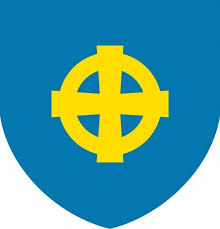 TööpakkumineVormsi Vallavalitsus võtab täistööajaga tööle arendus- ja majandusspetsialisti.Tegevusvaldkondadeks on: Valla arendustegevuse korraldamine, arenduseks vajalike projektide kirjutamine ja juhtimine, arengukavade koostamise korraldamine ning valla külade arendustegevuse, ettevõtluse ja turismi valdkondade vallapoolne koordineerimine. Vormsi valla territooriumil maakorraldustoimingute menetlemine, maaõigusalase seadusandlusega kohalikule omavalitsusele pandud muude ülesannete täitmise korraldamine s.h sundvalduste, servituutide seadmine.Vormsi valla territooriumil keskkonna- ja looduskaitsealase tegevuse korraldamine, jäätmehooldusalase tegevuse arendamine ja korraldamine Vormsi valla omandis olevate teede remondi ja hoolduse korraldamine kooskõlas kinnitatud eelarvega.  Liikluskorralduse korraldamine Vormsi vallas, teede sulgemise korraldamine.Teenistuseks vajalikud nõuded:1. Vähemalt keskeriharidus. 2. Vähemalt 2-aastane töökogemus ametiasutuse või ametikoha töövaldkonnas.3. Kogemused arengu- ja rahastamisprojektide koostamise ja aruandluse osas või koolituse läbimine eeltoodud valdkondades.4. Eesti keele oskus heal tasemel ja vähemalt ühe võõrkeele oskus kesktasemel.5. Tööks vajalike programmide ja infotehnoloogiliste vahendite kasutamise oskus. 6. Arengukavade koostamist ja planeerimisalast tegevust reguleerivate õigusaktide tundmine, taotlusprojektide koostamise põhimõtete ja neile esitatavate nõuete ning rahastamisvõimalustega kursis olemine.7. Üldised teadmised riigi põhiseadusest ja kodanike õigustest, kohaliku omavalitsuse korraldust ja avalikku teenistust reguleerivate õigusaktide tundmine. 8. Üldised teadmised Euroopa Liidust.9. Isiksuseomadused: algatusvõime, koostöövalmidus, hea suhtlemisoskus, pingetaluvus, otsustus- ja vastutusvõime, analüüsivõime, korrektsus, viisakus, tasakaalukus, lojaalsus, kohusetundlikkus.Pakume huvitavat ja mitmekülgset tööd, vajadusel ametikorterit. Tööle asumine koheselt, töökoha asukoht Vormsi. Palume motivatsioonikiri ja CV esitada hiljemalt 14. veebruariks 2021.a. Vormsi Vallavalitsusele aadressil: vv@vormsi.ee.Täpsem info:Ene SarapuuVallavanemMob 56 65 36 68Email: ene@vormsi.ee